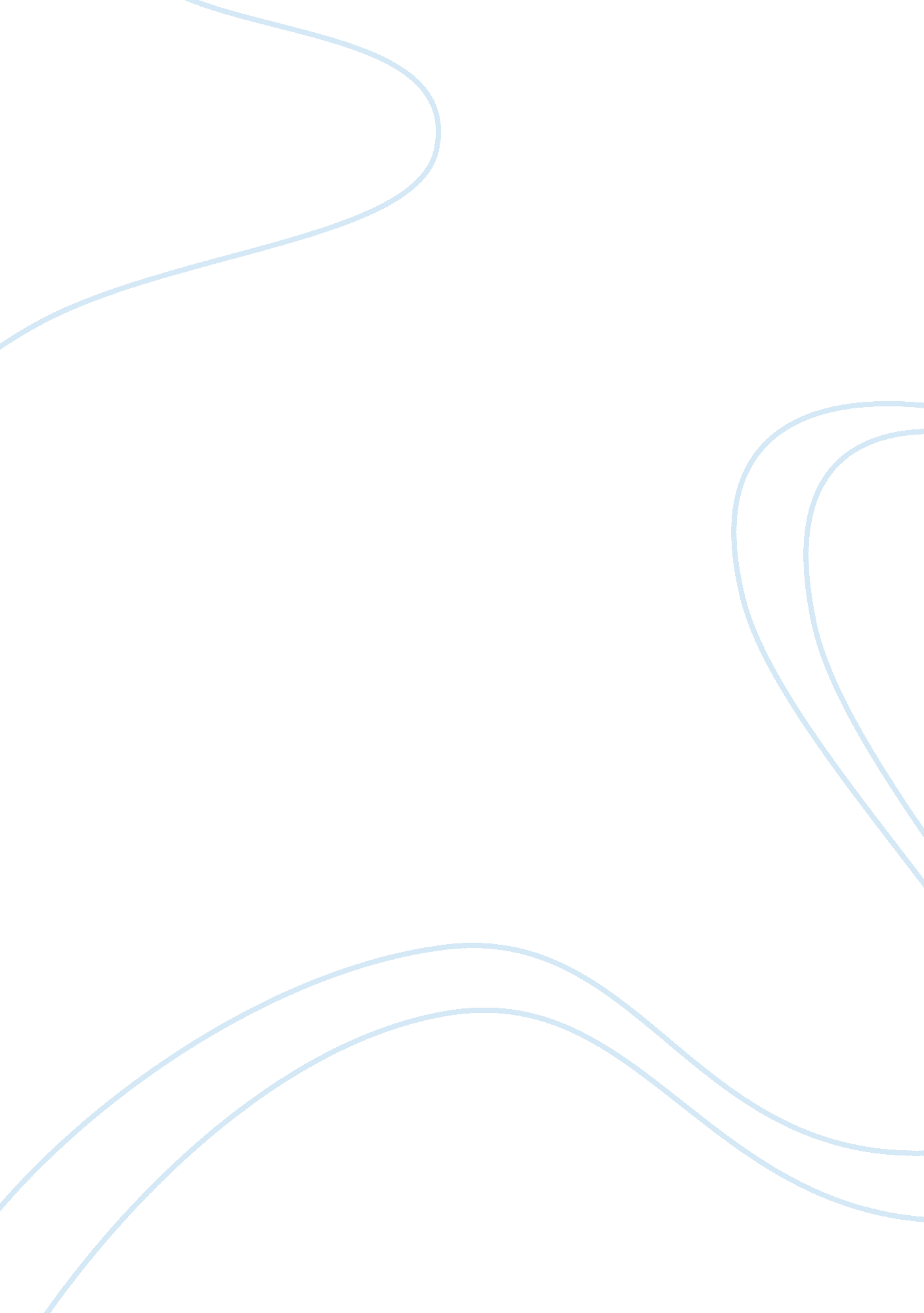 Good example of networking essayBusiness, Company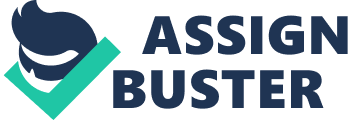 The interview with Mr. Winston was very helpful to me. I learnt a lot that could be of assistance to me. As Mr. Winston said, that people in the business field ought to be good time managers. He explains that his success in school, work and business is attributed to one important skill he learnt in school, and that is time management. Mr. Winston`s day starts at 3. 00 AM and ends at 10. 00 PM daily since he joined high school. Secondly, networking was the key in helping him secure for a job in Ford. He cited one point he interacted with an official from the company he works for when they have visited their university. Ever since they maintained contact and after school the person invited him to apply for the position of an accountant in the company. Since he knew what networking could do, he decided to network as much as he could which has earned him several promotions in the company. This encouraged me, and I resolved to real work hard and become a good time manager. 
One thing I found surprising in the interview is the willingness of Mr. Winston to share with me. At first I was nervous interviewing him only to learn that he wanted to offer some advice. I also learnt the importance of networking in a more practical situation, and I resolved to invest in it. Interview Questions Question one 
Sure, not I started school in a local primary school, in my home area Tennessee later joined Gwinnett School of Mathematics, Science and Technology and then to the University of Illinois. Question two What were the most important things, and lessons you learned in life or school that have assisted you in your field? Two important things I learnt from school, hard work and time management. These have been instrumental in getting me where I am today. Question three Did you learn networking and how helpful has it been to you? 
I interacted with several people in school who had done the course I pursued who advised me a lot. Mr. Collins, to him I owe much gratitude helped me secure a job in the Ford Company. We met when Ford officials had paid a visit to our school and ever since we maintained contacts until he invited me for a job in the company after I finished school. Question four What do you do on a day-to-day basis? 
My work is mostly accounting. As a chief accountant, I do more of overseeing and audit than actual accounting. Question five Do you love your Job? 
I do enjoy my work a lot. I have a passion for accounting knowing how much money can be helpful if well accounted. Question six Would you recommend this career to someone? If not explain to me why. 
I would recommend the work to someone. The work is enjoyable and satisfactory when you submit accounting records without any flaw. Some people believe that accounting has no money, but I need say there is money if you pursue what you want without losing focus. Question seven What advice would you offer students that are thinking about this as a career? 
Well, I would wish to submit to them that accounting is not easy. It requires dedication, accuracy hard work and most of all trust. Since you are dealing with money, any flaws may cost even the whole company. 